   Primary 1 Homework   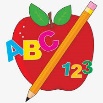 Week Beginning: 9th October 2023Here is a guide to help you for this week.  You can choose how to organise your tasks to suit what works for you.  Please bring book bags to school every day.  They will be collected in on a Friday as there will not be any homework at the weekend.  If you feel you want to continue some of the homework over the weekend, please ask for your child’s book bag.Remember to have lots of fun!   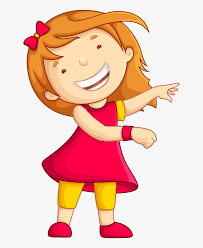 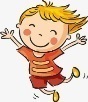 Primary 2 Homework   Week Beginning: 9th October 2023Here is a guide to help you for this week.  You can choose how to organise your tasks to suit what works for you.  Please bring book bags to school every day.  They will be collected in on a Friday as there will not be any homework at the weekend.  If you feel you want to continue some of the homework over the weekend, please ask for your child’s book bag.*Your child can use their homework jotter for any writing they do.Remember to have lots of fun!  LiteracyNumeracyPhonics Each week your child will get new letters in the form of milk bottle lids.  Vowels are red and consonants are blue.  They need to know the letter sound, name and write the letter correctly.   They should try to make, read and write words with the sounds in their book bag.  This is called blending and can be quite tricky to begin with.   The letters that should be in their book bag are – a t s i m n p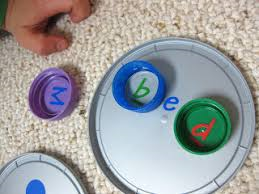 Below is a video below for you to watch to help support your child with blending. https://watchkin.com/ce7676932f Numbers to 10Click on the link below for your child to learn more about numbers to 10.https://www.topmarks.co.uk/learning-to-count/teddy-numbers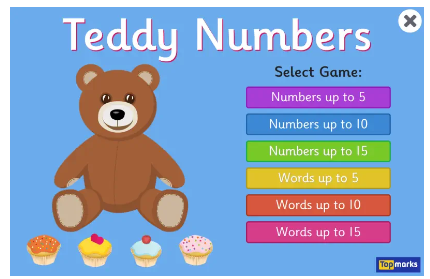 Common WordsEach week your child will be given words to read and spell.   There are activities to help your child to read and spell their common words in their book bag.  If you find that Task 4 causes confusion about using capital letters correctly please swap this for Rainbow Writing (writing each letter with a different colour).   This list is not prescriptive and the aim is for your child to read and spell their words accurately.  If you can find more fun ideas please share with us.  Perhaps some outdoor learning using sticks and stones to make the words.  Any evidence can be put in their Homework jotter eg. Photos, pictures, writing and comments. This week’s words –                   I   is  itWords the children should now know –  Group 1 – a  at  theTraffic Light words The green words are for go – your children should know these words. The orange words are for get ready – your children are practising these.If you find your child is finding some of the words tricky then tell them to keep practising.LiteracyNumeracyJoined PhonemesThis week we are learning about ue.Get your child to make up the rainbow alphabet. Use the letters with the new joined phonemes to make the words.    Blue   glue   true   clue  Sue   Pyramid Writing –              b                            bl                           blu                          blueDo this for each of your spelling words.*If your child wants a challenge they can write sentences with the words that they make. This is not required but available to do if they wish.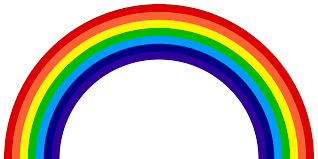 Numbers to 100Click on the link below for your child to learn more about counting in 10s.https://www.topmarks.co.uk/ordering-and-sequencing/coconut-ordering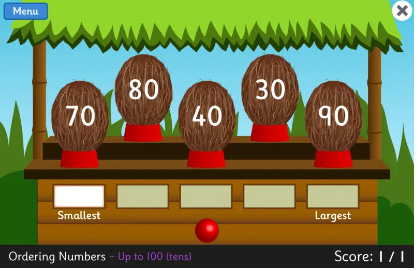 Click the bar ‘Up to 100 (tens)’ once into the game.Common WordsThe new common words for this week are                 blue  best  number  otherCut out letters from magazines/newspapers to make these words.Group 1 words -  day  away  always  today  each  ask  year  eat  yellow  grow  again  foodContinue to practise these words to make sure your child can read and spell them.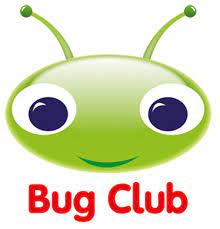 Your child will get their books home in their book bag when they have completed them in class.